                  Министерство образования молодежной политики                                           Свердловской областиАчитский филиалГАПОУ СО «Красноуфимский аграрный колледж»РАБОЧАЯ ПРОГРАММА УЧЕБНОЙ ДИСЦИПЛИНЫОсновы материаловедения и технология общеслесарных работПрофессия: 35.01.14 Мастер по техническому обслуживанию и ремонту машинно-тракторного парка2 курс, группы 21-МФорма обучения: очная2022 г.Рабочая программа учебной дисциплины  «Основы материаловедения и технология общеслесарных работ»  разработана  в соответствии с требованиями:-Федерального государственного образовательного стандарта по   профессии 35.01.14 Мастер по техническому обслуживанию и ремонту машинно-тракторного парка, утверждена Приказом Министерства образования и науки Российской федерации от «02» августа 2013г. №709, - рабочей программы воспитания УГС 35.00.14 Сельское, лесное и рыбное хозяйство по профессии 35.01.14 «  Мастер по техническому обслуживанию и ремонту машинно-тракторного паркаРазработчик: Копорушкин Виктор Иллинархович , мастер производственного обучения первой квалификационной категории Ачитского филиала ГАПОУ СО «Красноуфимский аграрный колледж»СОДЕРЖАНИЕ1. ПАСПОРТ  ПРОГРАММЫ УЧЕБНОЙ ДИСЦИПЛИНЫОсновы материаловедения и технология общеслесарных работ1.1. Область применения программыПрограмма учебной дисциплины   «Основы материаловедения и технология общеслесарных» работ является частью основной профессиональной образовательной программы в соответствии с ФГОС по профессии 35.01.14 Мастер  по техническому обслуживанию и ремонту машинно-тракторного парка(базовая подготовка)1.2. Место дисциплины в структуре основной профессиональной образовательной программы:общепрофессиональный учебный цикл1.3. Цели и задачи УД .В результате освоения дисциплины обучающийся должен уметь:выполнять производственные работы с учетом характеристик металлов и сплавов; выполнять общеслесарные работы: разметку, рубку, правку, гибку, резку, опиливание, шабрение металла, сверление, зенкование и развертывание отверстий, клепку, пайку, лужение и склеивание, нарезание резьбы; подбирать материалы и выполнять смазку деталей и узлов.знать: основные виды конструкционных и сырьевых, металлических и неметаллических материалов; особенности строения металлов и сплавов; основные сведения о назначении и свойствах металлов и сплавов, о технологии их производства; виды обработки металлов и сплавов; виды слесарных работ; правила выбора и применения инструментов; последовательность слесарных операций; приемы выполнения общеслесарных работ; требования к качеству обработки деталей; виды износа деталей и узлов; свойства смазочных материалов. 1.4 Результат обучения (ПК, ОК, ЛР)ПК 1.1.  Безопасно управлять  тракторами с прицепными,  полунавесными и навесными  сельскохозяйственнымиорудиями, самоходными и  другими    СХМ.ПК 1.2.Обеспечивать безопасность  при выполнении  погрузочно-разгрузочныхПК 1.3.  Заправлять топливом и  смазывать тракторы,  навесные и прицепные  сельскохозяйственные  орудия, самоходные и  другие машиныПК 1.4.  Проводить техническое  обслуживание  машинно-тракторных  агрегатов.ПК 2.1. Выполнять работы по техническому обслуживанию сельскохозяйственных машин и оборудования при помощи стационарных и передвижных средств технического обслуживания и ремонта.ПК 2.2.  Проводить ремонт, наладку и регулировку отдельных узлов и деталей тракторов, самоходных и других сельскохозяйственных машин, прицепных и навесных устройств, оборудования животноводческих ферм и комплексов с заменой отдельных частей и деталей.ПК 2.3. Проводить профилактические осмотры тракторов, самоходных и других сельскохозяйственных машин, прицепных и навесных устройств, оборудования животноводческих ферм и комплексов.ПК 2.4. Выявлять причины несложных неисправностей тракторов, самоходных и других сельскохозяйственных машин, прицепных и навесных устройств, оборудования животноводческих ферм и комплексов и устранять их.ПК 2.5. Проверять на точность и испытывать под нагрузкой отремонтированные сельскохозяйственные машины и оборудование.ПК 2.6. Выполнять работы по консервации и сезонному хранению сельскохозяйственных машин и оборудования.ПК 3.1. Собирать и устанавливать агрегаты и сборочные единицы тракторов и самоходных сельскохозяйственных машин и оборудования.ПК 3.2. Выполнять наладку и регулирование агрегатов и сборочных единиц самоходных сельскохозяйственных машин и оборудования.ПК 3.3. Выполнять плановое, ресурсное (перед отправкой в ремонт) и заявочное диагностирование автомобилей, тракторов, самоходных сельскохозяйственных машин и агрегатируемого оборудования.ПК 3.4. Проводить ремонт агрегатов и сборочных едиництракторов, самоходных и других сельскохозяйственных машин.ОК 1. Понимать сущность и социальную значимость своей будущей профессии, проявлять к ней устойчивый интерес.ОК 2. Организовывать собственную деятельность, исходя из цели и способов ее достижения, определенных руководителем.ОК 3. Анализировать рабочую ситуацию, осуществлять текущий и итоговый контроль, оценку и коррекцию собственной деятельности, нести ответственность за результаты своей работы.ОК 4. Осуществлять поиск информации, необходимой для эффективного выполнения профессиональных задач.ОК 5. Использовать информационно-коммуникационные технологии в профессиональной деятельности.ОК 6. Работать в команде, эффективно общаться с коллегами, руководством, клиентами.ОК 7.  Готовить к работе производственное помещение и поддерживать его санитарноесостояние.ЛР 13. Приобретение обучающимся навыка оценки информации в цифровой среде, ее достоверность, способности строить логические умозаключения на основании поступающей информации и данных.ЛР 14.  Приобретение обучающимися социально значимых знаний о нормах и традициях поведения человека как гражданина и патриота своего Отечества.ЛР 15. Приобретение обучающимися социально значимых знаний о правилах ведения экологического образа жизни о нормах и традициях трудовой деятельности человека о нормах и традициях поведения человека в многонациональном, многокультурном обществеЛР 16. Ценностное отношение обучающихся к своему Отечеству, к своей малой и большой Родине, уважительного отношения к ее истории и ответственного отношения к ее современности.ЛР 17.  Ценностное отношение обучающихся к людям иной национальности, веры, культуры; уважительного отношения к их взглядам.ЛР 18.  Уважительное отношения обучающихся к результатам собственного и чужого труда.  Ценностное отношение обучающихся к людям иной национальности, веры, культуры; уважительного отношения к их взглядамЛР 19.   Ценностное отношение обучающихся к своему здоровью и здоровью окружающих, ЗОЖ и здоровой окружающей среде ЛР 20. Ценностное отношение обучающихся к своему здоровью и здоровью окружающих, ЗОЖ и здоровой окружающей средеСТРУКТУРА И  СОДЕРЖАНИЕ УЧЕБНОЙДИСЦИПЛИНЫ2.1. Объем учебной дисциплины и виды учебной работы2.2. Тематический план и содержание учебной дисциплиныОсновы материаловедения и технология  общеслесарных  работ3. УСЛОВИЯ РЕАЛИЗАЦИИ  ПРОГРАММЫ  УЧЕБНОЙ ДИСЦИПЛИНЫОсновы материаловедения и технология общеслесарных работ3.1. Требования к минимальному материально-техническому обеспечениюДля реализации программы дисциплины имеется учебный кабинет материаловедения и лаборатория слесарного дела.Оборудование учебного кабинета.- посадочные места по количеству учащихся; - рабочее место преподавателя; - учебно-методический комплекс преподавателя (рабочая программа; календарно-тематический план; диагностические методики; раздаточный материал для практических занятий; учебные презентации и видеоматериал).   Технические средства обучения: мультимедийный проектор, компьютер, программное обеспечение. Оборудование лаборатории и рабочих мест лаборатории:  концевые меры длины и углов, калибры, микрометры, штангенинструмент,  слесарные линейки, слесарные угольники, угломеры, слесарный инструмент.Информационное обеспечение обученияЧумаченко Ю.Т. Материаловедение и слесарное дело : учебник / Чумаченко Ю.Т., Чумаченко Г.В. — Москва : КноРус, 2020. — 293 с. — (СПО). — ISBN 978-5-406-01508-7. — URL: https://book.ru/book/935923 . — Текст : электронный.2. Чумаченко Ю.Т. Материаловедение : учебник / Чумаченко Ю.Т., Чумаченко Г.В., Матегорин Н.В. — Москва : КноРус, 2020. — 392 с. — (СПО). — ISBN 978-5-406-01122-5. — URL: https://book.ru/book/938318 . — Текст : электронный.Черепахин  А.А. Материаловедение : учебник / Черепахин А.А., Колтунов И.И., Кузнецов В.А. — Москва : КноРус, 2020. — 237 с. — (СПО). — ISBN 4. КОНТРОЛЬ И ОЦЕНКА РЕЗУЛЬТАТОВ ОСВОЕНИЯ ДИСЦИПЛИНЫ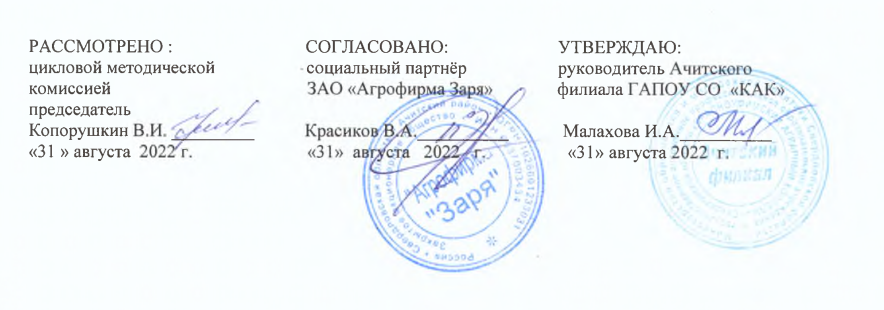 стр.ПАСПОРТ ПРОГРАММЫ УЧЕБНОЙ ДИСЦИПЛИНЫ4СТРУКТУРА И ПРИМЕРНОЕ СОДЕРЖАНИЕ УЧЕБНОЙ ДИСЦИПЛИНЫ7УСЛОВИЯ РЕАЛИЗАЦИИ ПРОГРАММЫ УД15Вид учебной работыОбъем часовМаксимальная учебная нагрузка (всего)54Обязательная аудиторная учебная нагрузка (всего) 36Практические занятия10    Самостоятельная работа:18№ урока№ урокаНаименование разделов и темНаименование разделов и темНаименование разделов и темСодержание учебного материала, практические работы, самостоятельная работа обучающихсяОбъем часовУровень освоенияРаздел 1. Металлы и сплавыРаздел 1. Металлы и сплавыРаздел 1. Металлы и сплавыРаздел 1. Металлы и сплавыРаздел 1. Металлы и сплавыРаздел 1. Металлы и сплавыРаздел 1. Металлы и сплавыРаздел 1. Металлы и сплавы11Типы атомных связей и их влияние на свойства материаловТипы атомных связей и их влияние на свойства материаловТипы атомных связей и их влияние на свойства материаловИонная, ковалентная, металлическая связь и силы Ван-дер-Ваальса2ПК 1.1,ПК 1.3, ОК1,ОК5,ЛР15,ЛР1822Межатомные силы притяжения и отталкиванияМежатомные силы притяжения и отталкиванияМежатомные силы притяжения и отталкиванияПонятие о металлах и сплавах. Атомно-кристаллическое строение металлов. Основные типы кристаллических решёток. Несовершенства кристаллического строения. Первичная кристаллизация. Строение слитка. Типы соединений.2ПК 1.1,ПК 1.3, ОК1,ОК5,ЛР15,ЛР18-2033Металлическая связьМеталлическая связьМеталлическая связьМетоды пластической деформации металла244Строение металловСтроение металловСтроение металловПонятия о техническом состоянии металла2ОК2-ОК3: ЛР16,ЛР1855Кристаллизация металловКристаллизация металловКристаллизация металловПроцесс перехода металла из жидкого в твердое2ОК2-ОК3: ЛР14,ЛР1866ПР№1Основы теории сплавов. Диаграмма состоянияПР№1Основы теории сплавов. Диаграмма состоянияПР№1Основы теории сплавов. Диаграмма состоянияПрактическая работа2ОК2-ОК3: ЛР16,ЛР1877Строение слиткаСтроение слиткаСтроение слиткаПонятие строения металлов и кристализации жидкого металла                       2ОК2-ОК3: ЛР16,ЛР1888Типы сплавовТипы сплавовТипы сплавовСамостоятельная работа:заполнить таблицу 2ОК2-ОК3: ЛР16,ЛР1899ПР№2Методы упрочнения металлических сплавовПР№2Методы упрочнения металлических сплавовПР№2Методы упрочнения металлических сплавовПрактическая работа2ОК2-ОК3: ЛР14,ЛР181010ПР№ 3Методы изучения структуры металлаПР№ 3Методы изучения структуры металлаПР№ 3Методы изучения структуры металлаПрактическая работа2ОК2-ОК3: ЛР14,ЛР181111ПР№4Механические свойства материалов и методы их определенияПР№4Механические свойства материалов и методы их определенияПР№4Механические свойства материалов и методы их определенияПрактическая работа:2ОК2-ОК3: ЛР14,ЛР181212Физические свойства металловФизические свойства металловФизические свойства металловСамостоятельная работа:подготовить сообщение2ОК2-ОК3: ЛР14,ЛР181313ПР№5 Технологические свойства металловПР№5 Технологические свойства металловПР№5 Технологические свойства металловПрактическая работа:2ОК2-ОК3: ЛР14,ЛР181414Химические свойства металловХимические свойства металловХимические свойства металловСамостоятельная работа:заполнить таблицу 2ОК2-ОК3: ЛР14,ЛР181515ЛР3 Диаграмма состояния системы железо- цементитЛР3 Диаграмма состояния системы железо- цементитЛР3 Диаграмма состояния системы железо- цементитПрактическая работа2ОК2-ОК3: ЛР16,ЛР181616ЛР4Структура сплавов системы железо- цементитЛР4Структура сплавов системы железо- цементитЛР4Структура сплавов системы железо- цементитПрактическая работа:2ОК2-ОК3: ЛР16,ЛР181717Термическая обработкаТермическая обработкаТермическая обработкаСамостоятельная работа2ОК2-ОК3: ЛР16,ЛР181818Понятие о термической обработкеПонятие о термической обработкеПонятие о термической обработкеСамостоятельная работа: 2ОК2-ОК3: ЛР16,ЛР181919ПР№6Превращение стали при нагревеПР№6Превращение стали при нагревеПР№6Превращение стали при нагревеПрактическая работа:2ОК2-ОК3: ЛР16,ЛР182020Превращение стали при озлажденииПревращение стали при озлажденииПревращение стали при озлажденииСамостоятельная работа2ОК2-ОК3: ЛР16,ЛР182121ЛР5Отжиг и нормализацияЛР5Отжиг и нормализацияЛР5Отжиг и нормализацияСамостоятельная работа обучающихся оформление ЛР и отчета2ОК2-ОК3: ЛР16,ЛР182222ПР№7ЗакалкаПР№7ЗакалкаПР№7ЗакалкаПрактическая работа:2ОК2-ОК3: ЛР16,ЛР182323ПР№8 Закаливаемость и прокаливаемостьПР№8 Закаливаемость и прокаливаемостьПР№8 Закаливаемость и прокаливаемостьПрактическая работа:												2ОК2-ОК3: ЛР16,ЛР182424Дефекты закалкиДефекты закалкиДефекты закалкиСамостоятельная работа:изучить материал 2ОК2-ОК3: ЛР16,ЛР182525ПР№9Отпуск и строениеПР№9Отпуск и строениеПР№9Отпуск и строениеПрактическая работа:2ОК2-ОК3: ЛР16,ЛР182626ПР№10Химико-термическая обработкаПР№10Химико-термическая обработкаПР№10Химико-термическая обработкаПрактическая работа:2ОК2-ОК3: ЛР16,ЛР182727Поверхностная закалкаСамостоятельная работаСамостоятельная работаСамостоятельная работа2ОК2-ОК3:ЛР14, ЛР16,ЛР18,ЛР20ВСЕГО ЧАСОВ54АУДИТОРНЫХ36ИЗ НИХ ПРАКТИЧЕСКИЕ ЗАНЯТИЯ10Самостоятельная работа18Результаты обученияКритерии оценкиМетоды оценкиВ результате освоения дисциплины обучающийся знает:- основные виды конструкционных и сырьевых, металлических и неметаллических материалов; - особенности строения металлов и сплавов; - основные сведения о назначении и свойствах металлов и сплавов, о технологии их производства; - виды обработки металлов и сплавов; - виды слесарных работ; - правила выбора и применения инструментов; - последовательность слесарных операций; - приемы выполнения общеслесарных работ; - требования к качеству обработки деталей; - виды износа деталей и узлов; - свойства смазочных материалов. ПК 1.1. Выполнять работы по техническому обслуживанию сельскохозяйственных машин и оборудования при помощи стационарных и передвижных средств технического обслуживания и ремонта. ПК 1.2. Проводить ремонт, наладку и регулировку отдельных узлов и деталей тракторов, самоходных и других сельскохозяйственных машин, прицепных и навесных устройств, оборудования животноводческих ферм и комплексов с заменой отдельных частей и деталей. ПК 1.3. Проводить профилактические осмотры тракторов, самоходных и других сельскохозяйственных машин, прицепных и навесных устройств, оборудования животноводческих ферм и комплексов. ПК 1.4. Выявлять причины несложных неисправностей тракторов, самоходных и других сельскохозяйственных машин, прицепных и навесных устройств, оборудования животноводческих ферм и комплексов и устранять их. ПК 1.5. Проверять на точность и испытывать под нагрузкой отремонтированные сельскохозяйственные машины и оборудование. ПК 1.6. Выполнять работы по консервации и сезонному хранению сельскохозяйственных машин и оборудования.ПК 2.1. Собирать и устанавливать агрегаты и сборочные единицы тракторов и самоходных сельскохозяйственных машин стационарно и в полевых условиях. ПК 2.2. Выполнять наладку и регулирование агрегатов и сборочных единиц сельскохозяйственных машин и оборудования. ПК 2.3. Выполнять плановое, ресурсное (перед отправкой в ремонт) и заявочное диагностирование автомобилей, тракторов, самоходных сельскохозяйственных машин и агрегатируемого оборудования. ПК 2.4. Проводить ремонт агрегатов и сборочных единиц тракторов, самоходных и других сельскохозяйственных машин.ПК 3.3. Заправлять топливом и смазывать тракторы, навесные и прицепные сельскохозяйственные орудия, самоходные и другие сельскохозяйственные машины. ПК 3.4. Проводить техническое обслуживание машинно-тракторных агрегатов.ПК 4.1. Управлять автомобилями категории "С". ПК 4.2. Выполнять работы по транспортировке грузов. ПК 4.3. Осуществлять техническое обслуживание транспортных средств в пути следования. ПК 4.4. Устранять мелкие неисправности, возникающие во время эксплуатации транспортныхдемонстрация интереса к будущей профессии 	выбор и применение методов и способов решения профессиональных задач в области технического обслуживания и ремонта автотранспортных средств;	оценка эффективности и качества выполнения работ;	решение стандартных и нестандартных профессиональных задач в области технического обслуживания и ремонта автотранспортных средств	эффективный поиск необходимой информации;	использование различных источников, включая электронные;	анализ инноваций в области технического обслуживания и ремонта автотранспортных средств работа на стендах и ПК взаимодействие с обучающимися, преподавателями и мастерами в ходе обученияразбирается в свойствах материалов правильно  выбирает материалы, необходимые для проведения ремонтадела по ремонту автомобилейВзаимодействие с обучающимися, и мастерами производственного обученияОбладает профессиональной терминологией, высоким уровнем знаний, мобильностью, умеет планировать личностно-профессиональный ростСформирована активная гражданская позицияСформирована экологическая культура, культурные нормы в сфере здоровьяОбладает навыками духовно- нравственной культуры, владеет культурными нормами в сфере здоровьяОбладает навыками духовно- нравственной культуры, непрерывный личностный ростВыбирает способы решения задач в слесарного дела по ремонту автомобилейРешает стандартные и нестандартные задачи в области технического обслуживания и ремонта автотранспортных средствНаблюдение за выполнением практического заданияНаблюдение за выполнением практического заданияНаблюдение за выполнением практического задания